                                   CHIPPING NORTON TOWN COUNCIL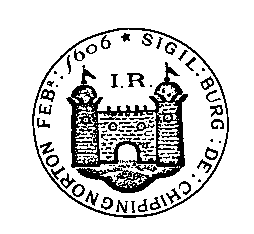 At the Council Meeting held, pursuant to notice on Monday 18th December 2017 at 7.15 pm in the Council Chamber, the Town Hall, the following members were present: -		Cllr. M. Tysoe, Town Mayor		Cllr. R. Benfield		Cllr. C. Butterworth		Cllr. Mrs. E. Coles		Cllr. A. Corfield		Cllr. D. Davidson		Cllr. Mrs. J. Graves		Cllr. D. Heyes		Cllr. M. Jarratt		Cllr. S. Jordan		Cllr. J. Kitcher-Jones		Cllr. A. Villars		Officer:  The Town Clerk6984	The minutes of the meeting held on the 20th November 2017 – were approved and signed at the meeting.6985	Public Participation 	There were no requests for public participation at the meeting.6986	Apologies for absence 	Apologies for absence had been received from Cllr. R. Averill, Cllr. Ms. N. Bradley and 	Cllr. T. Hasan.6987	Declarations of Interest	There were no declarations of interest to report.6988	Mayoral Announcements	The Mayoral Announcements had been circulated with the agenda showing the functions 	which the Mayor had attended since the previous Town Council meeting.	Cllr. M. Tysoe, Cllr. D. Davidson, Cllr. R. Benfield, Cllr. Ms. N. Bradley and District Cllr. G. Saul 	attended a meeting with members of C/N Football Club.  Cllr. Ms. N. Bradley offered to get a 	barristers advice and confirm a price to pursue the issue.	The Town Council would be prepared to pay the legal fees which would be in the region of 	approximately £1,500.00. 6989	Oxfordshire County Council	County Cllr. Mrs. H. Biles was not present at the meeting.6990	West Oxfordshire District Council	There were no District Councillors present at the meeting.6991	Planning(a) The Council decided to make the observations set out under the heading ‘comments’ on          Appendix A – 18th December 2017, planning applications 4340 - 4342. (c) Decisions      There were no decisions of variance to report at the meeting.6992	Town Clerk’s Report	Council approved the following payments: -Imprest Account for November 2017: £8,599.24.General Account: Accounts for payment as at 18th December 2017: £27,305.92.Correspondence received	       High Sheriff’s Awards for 2017/18	       Nominations for the High Sheriff’s Awards for the year 2017/18 were requested.	       The award was to recognise people in Oxfordshire who had made outstanding 	    	       contributions to the community in which they live and work.	       Dead line to receive nominations had been set for Thursday 11th January 2018.	       Register of Electors	       Papers had been handed out to all Town Councillors to fill in if they would like to receive 	       a copy of the 2018 register of electors.	       CN Voluntary Visitor Information Service	       Mrs. P. Simmons had written to the Town Council stating that they required two banners 	       to go onto the Town Hall railings to notify the public when the Visitor Information 	   	       Service was open.	       Mrs. Simmons also suggested doing a History Trail around the town to incorporate 	   	       some of their existing walks.  Plaques would be required to go onto significant buildings 	       around the town, each explaining the relevance and importance of that building in the 	       town.  This would be accompanied by a guide.  The users would then walk from plaque 	       to plaque.	       The Town Council agreed to purchase two banners for the VIC in the town.	       Prices were to be sought for the plaques.  	       Mrs. P. Simmons agreed to work out a route for the History Trail in the town.6993	Traffic Advisory Committee	The Council received and approved the minutes of the TAC meeting held on 	12th October 2017.	Cllr. Mrs. J. Graves stated that the attendance at the TAC meetings had been low recently 	and decided that it was time to re-consider the terms of reference for the TAC meeting.	The Council fully supported that the Committee was to be Town Council led and invite 	representatives to the meeting such as OCC officers, WODC officers, TVP and members of 	the community resilience group.	TVP would be moving to CN Fire Station in 2018.	A speed survey in the town would take place in the new year after all of the road works had 	taken place in the town.	Cllr. Mrs. J. Graves, Cllr. J. Kitcher-Jones and the Town Clerk had met Ken Gray from Burford 	to discuss the progress of the weight restriction on Burford High Street and how this would 	affect Chipping Norton.6994	Recreation Committee	The Council received and approved the minutes of the Recreation Committee meeting held 	on 27th November 2017.	The Town Council agreed that the remainder of the first tranche of the Section 106 should 	be allocated to the sporting organisations who had already been awarded money so that 	they could finish off their projects.  The organisations would be asked to apply for funding in 	the same way as they had already done.	Barchester House at Greystones were re-locating their office so they had agreed to give their 	furniture to the Scouts in Chipping Norton. 6995	F & GP Committee	The Council received and approved the minutes of the F & GP Committee meeting held on 	28th November 2018.	Mr. P. Wilson, OCC had been contacted to replace four grit bins in the town.	A front hydraulic system was being sought to go onto a John Deere tractor so that the snow 	equipment could be fitted.	The Council received the budget for 2018/19 which set the precept level of £287,675.00 for 	2018/19.  There was a budget increase of 4.95% on a Band D property.	Cllr. M. Jarratt proposed to accept the budget for 2018/19.  Cllr. D. Davidson seconded the 	proposal.  A vote was taken of all in favour of the proposal.6996	Town Hall & Publicity Committee	The Council received and approved the minutes of the Town Hall & Publicity Committee 	meeting held on 1st December 2017.	Property Conservation had been contacted for advice on the damp patches in the Council 	Chamber, the Town Hall.	Kidlington Joinery was preparing a quotation for new exterior wooden doors for the Town 	Hall. 	The Council thanked Mr. G. Wall for repairing the flag pole at the Town Hall.6997	Snow	Mr. G. Wall was thanked for snow clearing the High Street car park prior to the Christmas In 	Chippy event.	Four push along salt spreaders had been ordered and delivered.	Cllr. D. Davidson quoted the H & S Act 1974 which clearly stated that shop owners who 	invite the public in must provide a safe access.  Therefore clear the snow in front of their 	shop before it becomes compressed and icy.6998	Update on WODC’s Local Plan	The wish list which the Town Council had drawn up was to be sent to WODC for 	consideration when further Section 106 or CIL money was to be considered.6999	Update from PCSO	Sergeant Eldridge, Acting Inspector was in attendance and provided an up to date report of 	the latest incidents in the town as follows: - 		Reports on suspicious incidents	17	Domestic violence	12		Violence to persons		  4	Road traffic collisions	  7		Anti-social behaviour		12	Altercations 		  2		Missing people		  	4	Fear for welfare		  6		Other incidents			15	The Mayor thanked the police for turning up to assist the road crossing at the Remembrance 	Day Service and also for helping at the Christmas In Chippy event with the lantern 	procession.	The Mayor also thanked the Christmas In Chippy organisers and for the volunteers on the 	day.	Cllr. D. Davidson asked Chippy News to thank the Christmas In Chippy team for putting on 	such a good town event.	The meeting closed at 8.28 pm.